财政支出项目绩效评价报告     评价类型：□实施过程评价      完成结果评价     项目名称： 信息系统运行维护                                           项目单位： 海南省博物馆                                       主管部门： 海南省旅游和文化广电体育厅                           评价时间： 2020年3月16日至2020年4月20日                 组织方式：□财政部门     □主管部门     项目单位     评价机构：中介机构     □专家组       □项目单位评价组            评价单位：海南永信德威会计师事务所             报告日期：2020年4月20日项目基本信息永信德威会绩字（2020）2072号财政支出项目绩效评价报告海南省博物馆：我们接受委托，对贵馆(以下简称省博物馆) 2019年信息系统运行维护项目资金使用与绩效情况进行评价，现将有关情况报告如下：一、项目概况（一）项目基本性质、用途和主要内容信息系统运行维护项目属于经常性项目,项目资金用途为确保省博物馆办公网络和公共网络服务正常运行以及安防系统的维护保养，保障博物馆正常开放，丰富人民群众的文化生活。项目主要内容涉及：安防系统维护保养服务费；光纤线路租赁服务费、知网数据库服务费；网络运维改造及运行维护费；门户网站运行维护费。（二）项目绩效目标1.基础运维设备维修次数2次以下；2.对应用系统进行改造及运维，故障次数2次以下；3.购置的运维软硬件故障次数2次以下；4.专业技术服务符合行业标准，满意度90%以上；5.保障办公网络和公共网络服务正常运行天数365天；6.网络畅通满意率90%以上。     二、项目资金使用及管理情况（一）项目资金到位情况分析根据海南省财政厅《关于批复2019年省本级部门预算的通知》（琼财预〔2019〕100号），信息系统运行维护项目预算批复金额101.91万元。2019年2月份，海南省财政厅下达省博物馆2019年信息系统运行维护资金101.91万元，资金到位率100%。省博物馆是公益性窗口服务单位，所需资金均按规定由国家或地方财政全额拨款，项目无自筹资金。（二）项目资金使用情况分析截止2019年12月31日,项目资金使用101.89万元，资金使用率99.98%，其中：光纤线路租赁服务20.75万元；门户网站运行维护1万元；知网数据库14万元、网络运维改造及运行维护20.50万元；安防系统维护保养服务45.64万元。（三）项目资金管理情况分析省博物馆制定了财务管理制度，预算批复后，将相关的项目资金指标明确到各部室，各部室根据项目预算任务编制本部室的用款计划，预算分配方案批准后，不得随意调整变动，各部室的支出均严格按照该制度执行，专款专用。按预算部门归口设站要求，账务并入教科文一站进行集中核算。三、项目组织实施情况（一）项目组织情况分析项目由省博物馆办公室及安全监管部负责组织实施。根据签订的网络设备维保合同，由煜煜辉科技股份有限公司提供网络设备维护保养服务，保证至少每星期一次巡检保养，按规定对设备各部位进行检查、维护、保养、维修，确保设备保持最佳状态运行。网络设备主要包括：服务器9台、交换机51台、信息点600个、无线控制器2台、无线75台、适配器12台。根据签订的安防系统维护保养服务合同，由海南华安智创科技有限公司提供安防系统维护保养服务，在博物馆开放展览期间内保证留守博物馆维修人员不少于2名丰富经验的工程技术人员，其中至少包括1名现场管理负责人，维修人员接到维修通知后在1小时内到达现场组织维修，系统故障在4小时内修复。中国电信股份有限公司海南分公司和中国移动通信集团海南有限公司提供互联网专线业务接入服务，并全程处理在接入和使用租用业务过程中出现的技术故障。（二）项目管理情况分析省博物馆制定了《海南省博物馆项目支出预算管理制度》（试行），项目管理均严格按照该办法执行，专款专用。按预算部门归口设站要求，账务由教科文一站进行集中核算。四、项目绩效情况（一）项目绩效目标完成情况分析1.项目的经济性分析（1）项目成本（预算）控制情况2019年度信息系统运行维护项目申报预算101.91万元，实际预算批复为101.91万元，具体5个子项目预算分解为光纤线路租赁服务21万元、门户网站运行维护1万元、知网数据库14万元、网络运维改造及运行维护19.31万元、安防系统维护保养服务46.60万元。（2）项目成本（预算）节约情况注：项目资金支出在各子项目间进行了调剂使用，项目资金支出101.89万元，资金支出率99.98%。2.项目的效率性分析（1）项目的实施进度信息系统运行维护项目为经常性项目，用于保障省博物馆办公网络和公共网络服务正常运行以及安防系统的维护保养，保障博物馆正常开放，丰富人民群众的文化生活，项目实施严格按照资金涉及范围和合同约定进行，网络设备和安防系统维护保养费按季度支付，网络服务费按月支付，零星支出按照实际发生进行支付。（2）项目完成质量2019年度省博物馆信息系统全年均正常运行，未发现因信息系统出现故障而导致的非正常闭馆现象及民众投诉事件。3.项目的效益性分析（1）项目预期目标完成程度项目共设置6个绩效指标，其中产出指标4个，成效指标2个，绩效目标完成情况如下：产出指标-基础运维：绩效目标为设备维修次数2次以下，根据省博物馆提供的2019年信息设备维修维护情况统计表得知，2019年基础运维设备维修1次，为深信服网络安全设备升级服务，绩效指标完成情况为优。产出指标-应用系统改造及运维：绩效目标为运行稳定，故障次数2次以下，根据省博物馆提供的2019年信息设备维修维护情况统计表得知，2019年应用系统改造及运维故障1次，为零星整改检修，包括配线间、网络机房、无线AP等，绩效指标完成情况为优。产出指标-运维软硬件购置：绩效目标为购进的软硬件故障次数2次以下，根据省博物馆提供的2019年信息设备维修维护情况统计表得知，2019年运维软硬件购置故障1次，为多媒体设备视频投影仪传输故障，维修更换DVI延长器，绩效指标完成情况为优。产出指标-专业技术服务：绩效目标为符合行业标准，满意度90%以上，根据2019年办公网络、公共网络情况统计表，综合满意度90%，绩效指标完成情况为良。成效指标-保障办公网络和公共网络服务正常运行天数：绩效目标为365天，根据2019年办公网络、公共网络情况统计表，2019年办公网络和公共网络服务正常运行天数365天，绩效指标完成情况为优。成效指标-网络畅通满意率：绩效目标为90%以上，根据2019年办公网络、公共网络情况统计表，网络畅通满意率为90%，绩效指标完成情况为良。（2）项目实施对经济和社会的影响项目的实施贯彻落实了《海南省国民经济和社会发展信息化“十三五”规化》推动信息系统的整合共享，消除数据信息“烟囱”的政务信息化的要求，保障了省博物馆2019年办公网络和公共网络服务正常运行，公众可以通过电脑、手机等电子终端更有效地得到所展示藏品的多方面的信息， 更好地满足参观者的不同需求，使博物馆知识普及、文化传播功能得到充分实现。4.项目的可持续性分析博物馆是公益性窗口服务单位，国家及地方财政每年均全额拨款,保障博物馆免费开放的可持续性。项目绩效目标未完成原因分析2019年项目绩效目标均已完成。五、综合评价情况及评价结论项目绩效评价工作小组按照项目绩效评价指标体系(附件1)，从项目决策、项目管理、项目绩效三个方面对项目进行综合评价，对各项指标进行评分。经评价，2019年度信息系统运行维护项目综合得分为96分，评价等次为优。六、主要经验及做法、存在的问题和建议1.省博物通过信息化建设，利用网络、计算机、通信等现代信息技术，通过对信息资源的深度开发和广泛利用，建设先进的信息基础设施，发展信息技术和产业，不断提高综合实力和竞争力，加速现代化进程。2.省博物注意网络安全问题。从内网以及外网两个角度着手。①博物馆内部服务器、计算机操作系统和软件及时更新打补丁，应用第三方软件防火墙和杀毒软件，以防成为黑客攻击服务器的跳板，②及时将内网中暴露在公共区域中的网口物理隔离，③设置数据中心内服务器及网络强力密码，定期修改，④数据中心安装摄像头。博物馆信息化建设涉及多方面领域。3.根据问访统计得知，2019年省博物馆办公网络、公共网络情况满意度为90%，综合满意度低。4.加强合同约定条款的约束力，提升网络运维等服务质量，提高办公效率。七、其他需说明的问题1.绩效评价等级。评价结果分为优、良、中、差四个等次，根据评价结果的分值，确定评价对象最后达到的档次。具体见下表：                                评价分值与评价等级表附件：1.财政支出项目绩效评价指标体系海南永信德威会计师事务所                        中国注册会计师：中国注册会计师： 　 中国·海口                         2020年4月20日附件1一、项目基本情况一、项目基本情况一、项目基本情况一、项目基本情况一、项目基本情况一、项目基本情况一、项目基本情况一、项目基本情况一、项目基本情况一、项目基本情况一、项目基本情况一、项目基本情况一、项目基本情况一、项目基本情况一、项目基本情况一、项目基本情况一、项目基本情况一、项目基本情况一、项目基本情况一、项目基本情况一、项目基本情况项目实施单位项目实施单位项目实施单位海南省博物馆海南省博物馆海南省博物馆海南省博物馆海南省博物馆主管部门主管部门主管部门主管部门主管部门海南省旅游和文化广电体育厅海南省旅游和文化广电体育厅海南省旅游和文化广电体育厅海南省旅游和文化广电体育厅海南省旅游和文化广电体育厅海南省旅游和文化广电体育厅海南省旅游和文化广电体育厅海南省旅游和文化广电体育厅项目负责人项目负责人项目负责人陈江陈江陈江陈江陈江联系电话联系电话联系电话联系电话联系电话6523888165238881652388816523888165238881652388816523888165238881地址地址地址海口市国兴大道68号海口市国兴大道68号海口市国兴大道68号海口市国兴大道68号海口市国兴大道68号海口市国兴大道68号海口市国兴大道68号海口市国兴大道68号海口市国兴大道68号海口市国兴大道68号邮编邮编邮编邮编570203570203570203570203项目类型项目类型项目类型经常性项目（√ ）      一次性项目（  ）     专项资金项目（ ）经常性项目（√ ）      一次性项目（  ）     专项资金项目（ ）经常性项目（√ ）      一次性项目（  ）     专项资金项目（ ）经常性项目（√ ）      一次性项目（  ）     专项资金项目（ ）经常性项目（√ ）      一次性项目（  ）     专项资金项目（ ）经常性项目（√ ）      一次性项目（  ）     专项资金项目（ ）经常性项目（√ ）      一次性项目（  ）     专项资金项目（ ）经常性项目（√ ）      一次性项目（  ）     专项资金项目（ ）经常性项目（√ ）      一次性项目（  ）     专项资金项目（ ）经常性项目（√ ）      一次性项目（  ）     专项资金项目（ ）经常性项目（√ ）      一次性项目（  ）     专项资金项目（ ）经常性项目（√ ）      一次性项目（  ）     专项资金项目（ ）经常性项目（√ ）      一次性项目（  ）     专项资金项目（ ）经常性项目（√ ）      一次性项目（  ）     专项资金项目（ ）经常性项目（√ ）      一次性项目（  ）     专项资金项目（ ）经常性项目（√ ）      一次性项目（  ）     专项资金项目（ ）经常性项目（√ ）      一次性项目（  ）     专项资金项目（ ）经常性项目（√ ）      一次性项目（  ）     专项资金项目（ ）计划投资额（万元）计划投资额（万元）计划投资额（万元）101.91101.91101.91实际到位资金（万元）实际到位资金（万元）实际到位资金（万元）实际到位资金（万元）101.91实际使用情况（万元）实际使用情况（万元）实际使用情况（万元）实际使用情况（万元）101.89101.89101.89101.89101.89其中：中央财政其中：中央财政其中：中央财政其中：中央财政其中：中央财政其中：中央财政其中：中央财政省财政省财政省财政101.91101.91101.91省财政省财政省财政省财政101.91市县财政市县财政市县财政市县财政市县财政市县财政市县财政其他其他其他其他其他其他其他二、绩效评价指标评分二、绩效评价指标评分二、绩效评价指标评分二、绩效评价指标评分二、绩效评价指标评分二、绩效评价指标评分二、绩效评价指标评分二、绩效评价指标评分二、绩效评价指标评分二、绩效评价指标评分二、绩效评价指标评分二、绩效评价指标评分二、绩效评价指标评分二、绩效评价指标评分二、绩效评价指标评分二、绩效评价指标评分二、绩效评价指标评分二、绩效评价指标评分二、绩效评价指标评分二、绩效评价指标评分一级指标一级指标分值分值分值二级指标二级指标二级指标分值分值三级指标三级指标三级指标三级指标三级指标三级指标三级指标分值分值得分项目决策项目决策202020项目目标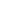 项目目标项目目标44目标内容目标内容目标内容目标内容目标内容目标内容目标内容444项目决策项目决策202020决策过程决策过程决策过程88决策依据决策依据决策依据决策依据决策依据决策依据决策依据333项目决策项目决策202020决策过程决策过程决策过程88决策程序决策程序决策程序决策程序决策程序决策程序决策程序555项目决策项目决策202020资金分配资金分配资金分配88分配办法分配办法分配办法分配办法分配办法分配办法分配办法222项目决策项目决策202020资金分配资金分配资金分配88分配结果分配结果分配结果分配结果分配结果分配结果分配结果666项目管理项目管理252525资金到位资金到位资金到位55到位率到位率到位率到位率到位率到位率到位率333项目管理项目管理252525资金到位资金到位资金到位55到位时效到位时效到位时效到位时效到位时效到位时效到位时效222项目管理项目管理252525资金管理资金管理资金管理1010资金使用资金使用资金使用资金使用资金使用资金使用资金使用777项目管理项目管理252525资金管理资金管理资金管理1010财务管理财务管理财务管理财务管理财务管理财务管理财务管理333项目管理项目管理252525组织实施组织实施组织实施1010组织机构组织机构组织机构组织机构组织机构组织机构组织机构111项目管理项目管理252525组织实施组织实施组织实施1010管理制度管理制度管理制度管理制度管理制度管理制度管理制度999项目绩效项目绩效555555项目产出项目产出项目产出3232基础运维基础运维基础运维基础运维基础运维基础运维基础运维888项目绩效项目绩效555555项目产出项目产出项目产出3232应用系统改造及运维应用系统改造及运维应用系统改造及运维应用系统改造及运维应用系统改造及运维应用系统改造及运维应用系统改造及运维888项目绩效项目绩效555555项目产出项目产出项目产出3232运维软硬件购置运维软硬件购置运维软硬件购置运维软硬件购置运维软硬件购置运维软硬件购置运维软硬件购置888项目绩效项目绩效555555项目产出项目产出项目产出3232专业技术服务专业技术服务专业技术服务专业技术服务专业技术服务专业技术服务专业技术服务886.4项目绩效项目绩效555555项目效益项目效益项目效益2323保障办公网络和公共网络服务正常运行天数保障办公网络和公共网络服务正常运行天数保障办公网络和公共网络服务正常运行天数保障办公网络和公共网络服务正常运行天数保障办公网络和公共网络服务正常运行天数保障办公网络和公共网络服务正常运行天数保障办公网络和公共网络服务正常运行天数111111项目绩效项目绩效555555项目效益项目效益项目效益2323网络畅通满意率网络畅通满意率网络畅通满意率网络畅通满意率网络畅通满意率网络畅通满意率网络畅通满意率12129.6总分总分10010010010010010010096评价等次评价等次评价等次评价等次评价等次评价等次评价等次评价等次评价等次评价等次优优优优优优优优优优三、评价人员三、评价人员三、评价人员三、评价人员三、评价人员三、评价人员三、评价人员三、评价人员三、评价人员三、评价人员三、评价人员三、评价人员三、评价人员三、评价人员三、评价人员三、评价人员三、评价人员三、评价人员三、评价人员三、评价人员姓  名姓  名姓  名职务/职称职务/职称职务/职称单   位单   位单   位单   位单   位单   位单   位项目评分项目评分签 字签 字签 字签 字签 字杜连山杜连山杜连山所长所长所长海南永信德威会计师事务所海南永信德威会计师事务所海南永信德威会计师事务所海南永信德威会计师事务所海南永信德威会计师事务所海南永信德威会计师事务所海南永信德威会计师事务所9696贺利华贺利华贺利华项目负责人项目负责人项目负责人海南永信德威会计师事务所海南永信德威会计师事务所海南永信德威会计师事务所海南永信德威会计师事务所海南永信德威会计师事务所海南永信德威会计师事务所海南永信德威会计师事务所9696彭靖淋彭靖淋彭靖淋助理助理助理海南永信德威会计师事务所海南永信德威会计师事务所海南永信德威会计师事务所海南永信德威会计师事务所海南永信德威会计师事务所海南永信德威会计师事务所海南永信德威会计师事务所9696评价工作组组长（签字）：项目单位负责人（签字并盖章）：年    月   日评价工作组组长（签字）：项目单位负责人（签字并盖章）：年    月   日评价工作组组长（签字）：项目单位负责人（签字并盖章）：年    月   日评价工作组组长（签字）：项目单位负责人（签字并盖章）：年    月   日评价工作组组长（签字）：项目单位负责人（签字并盖章）：年    月   日评价工作组组长（签字）：项目单位负责人（签字并盖章）：年    月   日评价工作组组长（签字）：项目单位负责人（签字并盖章）：年    月   日评价工作组组长（签字）：项目单位负责人（签字并盖章）：年    月   日评价工作组组长（签字）：项目单位负责人（签字并盖章）：年    月   日评价工作组组长（签字）：项目单位负责人（签字并盖章）：年    月   日评价工作组组长（签字）：项目单位负责人（签字并盖章）：年    月   日评价工作组组长（签字）：项目单位负责人（签字并盖章）：年    月   日评价工作组组长（签字）：项目单位负责人（签字并盖章）：年    月   日评价工作组组长（签字）：项目单位负责人（签字并盖章）：年    月   日评价工作组组长（签字）：项目单位负责人（签字并盖章）：年    月   日评价工作组组长（签字）：项目单位负责人（签字并盖章）：年    月   日评价工作组组长（签字）：项目单位负责人（签字并盖章）：年    月   日评价工作组组长（签字）：项目单位负责人（签字并盖章）：年    月   日评价工作组组长（签字）：项目单位负责人（签字并盖章）：年    月   日评价工作组组长（签字）：项目单位负责人（签字并盖章）：年    月   日序号子项目预算金额支出金额1光纤线路租赁服务21.0020.752门户网站运行维护1.001.003知网数据库14.0014.004网络运维改造及运行维护19.3120.505安防系统维护保养服务46.6045.64合  计合  计101.91101.89等级优良中差分值≥90≥80，＜90≥60，＜80＜60